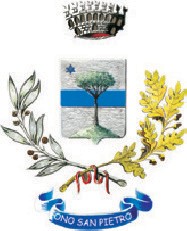   COMUNE DI         ONO S. PIETROModulo d’iscrizione  Un'estate nella naturaSegnare con una crocetta le settimane e i pranzi interessati:Da allegare al presente modulo:“DICHIARAZIONE PER IL RITIRO DEL MINORE”I moduli d’iscrizione dovranno essere riconsegnati entro il giovedì della settimana precedente l’inizio del Grest. Il pagamento della retta settimanale e dei buoni pasto dovrà essere effettuato presso la tesoreria comunale (Banca Popolare di Sondrio - Agenzia di Capo di Ponte IT 43 T 05696 54160 000060677X90) specificando nella causale la settimana di partecipazione ed eventuali buoni pasto.La ricevuta del pagamento dovrà essere consegnata entro il giovedì della settimana precedente.È possibile iscriversi settimanalmente. Il pranzo è facoltativo. Nella quota di iscrizione è compresa la merenda del mattino (frutta).In caso di aggiunta di ulteriori settimane rispetto a quante indicate nel presente modulo, basterà consegnare il bonifico di pagamento in comune e avvisare del proseguimento delle settimane di Grest.Ai sensi del D. Lgs.196/2003 sulla tutela delle persone e di altri soggetti in materia di trattamentodei dati personali, autorizzo il COMUNE DI ONO S. PIETRO E ARCOBALENO SCS ONLUS al trattamento dei miei dati personali e a quelli di mio figlio, fotografie e filmati compresi.Data	Firma________________	________________________________NOME E COGNOME DEL GENITORERECAPITO TELEFONICONOME E COGNOME DEL BAMBINOCODICE FISCALENATO A / ILINDIRIZZO DI RESIDENZACLASSE FREQUENTATA A.S. 2021/2022NOTE(ingresso anticipato, necessità alimentari...)11/07 - 15/0718/07 - 22/0725/07 - 29/0701/08 - 05/08MATTINAPOMERIGGIOPRANZO